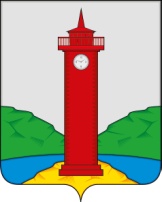 РОССИЙСКАЯ ФЕДЕРАЦИЯ
САМАРСКАЯ ОБЛАСТЬМУНИЦИПАЛЬНЫЙ РАЙОН ВолжскийСОБРАНИЕ ПРЕДСТАВИТЕЛЕЙ  СЕЛЬСКОГО ПОСЕЛЕНИЯ Курумочтретьего созываРЕШЕНИЕот «23» апреля 2018г							№ 159/42 Об утверждении местных нормативов градостроительного проектирования сельского поселения Курумоч муниципального района Волжский Самарской области В соответствии с главой 3.1 Градостроительного кодекса Российской Федерации, руководствуясь Федеральным законом от 06.10.2003 № 131-ФЗ «Об общих принципах организации местного самоуправления в Российской Федерации», Уставом сельского поселения Курумоч муниципального района Волжский Самарской области, Собрание представителей сельского поселения Курумоч муниципального района Волжский Самарской области РЕШИЛО: 1. Утвердить прилагаемые местные нормативы градостроительного проектирования сельского поселения Курумоч муниципального района Волжский Самарской области.2. Официально опубликовать настоящее решение в ежемесячном информационном вестнике  «Вести сельского поселения Курумоч» и на официальном информационном сайте Администрации сельского поселения Курумоч .3. Настоящее решение вступает силу со дня его официального опубликования.Глава сельского поселения Курумоч									О.Л. КатынскийПредседатель Собрания представителей сельского поселения Курумоч					Л.В. БогословскаяУТВЕРЖДЕНЫрешением Собрания представителейсельского поселения Курумочмуниципального района ВолжскийСамарской областиот 23.04.2018г № 159/42Местные нормативы градостроительного проектирования 
сельского поселения Курумоч муниципального района 
Волжский Самарской области 1. Общие положения1.1. Настоящие местные нормативы градостроительного проектирования сельского поселения Курумоч муниципального района Волжский Самарской области (далее – местные нормативы) разработаны в соответствии с положениями статей 29.1, 29.2, 29.4 Градостроительного кодекса Российской Федерации, Законом Самарской области от 12 июля 2006 года № 90-ГД «О градостроительной деятельности на территории Самарской области», и устанавливают совокупность расчетных показателей минимально допустимого уровня обеспеченности объектами местного значения сельского поселения Курумоч муниципального района Волжский Самарской области (далее – поселение), относящимися к областям, указанным в пункте 1 части 5 статьи 23 Градостроительного кодекса Российской Федерации, объектами благоустройства территории, иными объектами местного значения поселения населения поселения и расчетных показателей максимально допустимого уровня территориальной доступности таких объектов для населения поселения.1.2. Настоящие местные нормативы включают в себя:основную часть (расчетные показатели, указанные в пункте 1.1 настоящих местных нормативов);материалы по обоснованию расчетных показателей, содержащихся в основной части местных нормативов;правила и область применения расчетных показателей, содержащихся в основной части местных нормативов.2. Расчетные показатели минимально допустимого уровня обеспеченности объектами местного значения 
сельского поселения Курумоч муниципального района Волжский Самарской области населения 
поселения и расчетные показатели максимально допустимого уровня территориальной доступности таких объектов 
для населения поселения3. Правила и область применения 
расчетных показателей, содержащихся в основной части местных 
нормативов градостроительного проектирования сельского поселения 
Курумоч муниципального района Волжский 
Самарской области3.1. Расчетные показатели минимально допустимого уровня обеспеченности объектами местного значения поселения населения поселения и расчетные показатели максимально допустимого уровня территориальной доступности таких объектов для населения поселения, установленные местными нормативами, применяются при подготовке:генерального плана сельского поселения Курумоч муниципального района Волжский Самарской области;документации по планировке территории.3.2. Области применения значений конкретных расчетных показателей, указанных в пункте 3.1, приведены в таблице.Таблица. Области применения значений расчетных показателей, 
установленных местными нормативами градостроительного 
проектирования сельского поселения Курумоч 
муниципального района Волжский Самарской области Принятые сокращения:№ п/пНаименование вида объекта местного значенияЗначения расчетных показателей минимально допустимого уровня обеспеченностиЗначения расчетных показателей минимально допустимого уровня обеспеченностиЗначения расчетных показателей минимально допустимого уровня обеспеченностиЗначения расчетных показателей минимально допустимого уровня обеспеченностиЗначения расчетных показателей минимально допустимого уровня обеспеченностиЗначения расчетных показателей минимально допустимого уровня обеспеченностиЗначения расчетных показателей минимально допустимого уровня обеспеченностиЗначения расчетных показателей минимально допустимого уровня обеспеченностиЗначения расчетных показателей минимально допустимого уровня обеспеченностиЗначения расчетных показателей минимально допустимого уровня обеспеченностиЗначения расчетных показателей максимально допустимого уровня территориальной доступностиЗначения расчетных показателей максимально допустимого уровня территориальной доступностиЗначения расчетных показателей максимально допустимого уровня территориальной доступности№ п/пНаименование вида объекта местного значенияединица измерениязначение показателязначение показателязначение показателязначение показателязначение показателязначение показателязначение показателязначение показателязначение показателявид доступности, единица измерениязначение показателязначение показателяОбъекты в области физической культуры и массового спортаОбъекты в области физической культуры и массового спортаОбъекты в области физической культуры и массового спортаОбъекты в области физической культуры и массового спортаОбъекты в области физической культуры и массового спортаОбъекты в области физической культуры и массового спортаОбъекты в области физической культуры и массового спортаОбъекты в области физической культуры и массового спортаОбъекты в области физической культуры и массового спортаОбъекты в области физической культуры и массового спортаОбъекты в области физической культуры и массового спортаОбъекты в области физической культуры и массового спортаОбъекты в области физической культуры и массового спортаОбъекты в области физической культуры и массового спортаОбъекты в области физической культуры и массового спортаФизкультурно-спортивные залыквадратные метры общей площади пола на 1 тысячу человек350350350350350350350350350транспортная доступность, минуты2020Плавательные бассейныквадратные метры зеркала воды на 1 тысячу человек757575757575757575транспортная доступность, минуты9090Плоскостные физкультурно-спортивные сооруженияквадратные метры на 1 тысячу человек200020002000200020002000200020002000пешеходная доступность, метры1 0001 000Объекты в области библиотечного обслуживанияОбъекты в области библиотечного обслуживанияОбъекты в области библиотечного обслуживанияОбъекты в области библиотечного обслуживанияОбъекты в области библиотечного обслуживанияОбъекты в области библиотечного обслуживанияОбъекты в области библиотечного обслуживанияОбъекты в области библиотечного обслуживанияОбъекты в области библиотечного обслуживанияОбъекты в области библиотечного обслуживанияОбъекты в области библиотечного обслуживанияОбъекты в области библиотечного обслуживанияОбъекты в области библиотечного обслуживанияОбъекты в области библиотечного обслуживанияОбъекты в области библиотечного обслуживанияОбщедоступные библиотеки сельских поселений (сельские массовые библиотеки)количество объектовв населенном пункте, являющемся административным центром поселенияв населенном пункте, являющемся административным центром поселенияв населенном пункте, являющемся административным центром поселенияв населенном пункте, являющемся административным центром поселенияв населенном пункте, являющемся административным центром поселенияв населенном пункте, являющемся административным центром поселения1 на каждую 1 тысячу населения1 на каждую 1 тысячу населения1 на каждую 1 тысячу населениятранспортная доступность, минуты3030Общедоступные библиотеки сельских поселений (сельские массовые библиотеки)количество объектовв населенных пунктах с числом жителей более 500 человек, расположенных на расстоянии более 5 км от административного центра поселенияв населенных пунктах с числом жителей более 500 человек, расположенных на расстоянии более 5 км от административного центра поселенияв населенных пунктах с числом жителей более 500 человек, расположенных на расстоянии более 5 км от административного центра поселенияв населенных пунктах с числом жителей более 500 человек, расположенных на расстоянии более 5 км от административного центра поселенияв населенных пунктах с числом жителей более 500 человек, расположенных на расстоянии более 5 км от административного центра поселенияв населенных пунктах с числом жителей более 500 человек, расположенных на расстоянии более 5 км от административного центра поселения1 филиал1 филиал1 филиалтранспортная доступность, минуты3030Общедоступные библиотеки сельских поселений (сельские массовые библиотеки)количество объектовв населенных пунктах с числом жителей до 500 человек, расположенных на расстоянии до 5 км от административного центра поселенияв населенных пунктах с числом жителей до 500 человек, расположенных на расстоянии до 5 км от административного центра поселенияв населенных пунктах с числом жителей до 500 человек, расположенных на расстоянии до 5 км от административного центра поселенияв населенных пунктах с числом жителей до 500 человек, расположенных на расстоянии до 5 км от административного центра поселенияв населенных пунктах с числом жителей до 500 человек, расположенных на расстоянии до 5 км от административного центра поселенияв населенных пунктах с числом жителей до 500 человек, расположенных на расстоянии до 5 км от административного центра поселения1 отдел внестационарного обслуживания1 отдел внестационарного обслуживания1 отдел внестационарного обслуживаниятранспортная доступность, минуты3030Общедоступные библиотеки сельских поселений (сельские массовые библиотеки)количество единиц хранения, количество читательских мест на 1 тысячу человекпри населении, тысяч человекколичество единиц хранения в тысячахколичество единиц хранения в тысячахколичество единиц хранения в тысячахколичество единиц хранения в тысячахколичество единиц хранения в тысячахколичество читательских местколичество читательских местколичество читательских месттранспортная доступность, минуты3030Общедоступные библиотеки сельских поселений (сельские массовые библиотеки)количество единиц хранения, количество читательских мест на 1 тысячу человексвыше 1 до 26-7,56-7,56-7,56-7,56-7,55-65-65-6транспортная доступность, минуты3030Общедоступные библиотеки сельских поселений (сельские массовые библиотеки)количество единиц хранения, количество читательских мест на 1 тысячу человексвыше 2 до 55-65-65-65-65-64-54-54-5транспортная доступность, минуты3030Общедоступные библиотеки сельских поселений (сельские массовые библиотеки)количество единиц хранения, количество читательских мест на 1 тысячу человексвыше 5 до 104,5-54,5-54,5-54,5-54,5-53-43-43-4транспортная доступность, минуты3030Общедоступные библиотеки сельских поселений (сельские массовые библиотеки)количество единиц хранения, количество читательских мест на 1 тысячу человекПримечание:Дополнительно в центральной библиотеке сельского поселения на 1 тысячу человек: 4,5-5 тысячи единиц хранения, 3-4 читательских места.Примечание:Дополнительно в центральной библиотеке сельского поселения на 1 тысячу человек: 4,5-5 тысячи единиц хранения, 3-4 читательских места.Примечание:Дополнительно в центральной библиотеке сельского поселения на 1 тысячу человек: 4,5-5 тысячи единиц хранения, 3-4 читательских места.Примечание:Дополнительно в центральной библиотеке сельского поселения на 1 тысячу человек: 4,5-5 тысячи единиц хранения, 3-4 читательских места.Примечание:Дополнительно в центральной библиотеке сельского поселения на 1 тысячу человек: 4,5-5 тысячи единиц хранения, 3-4 читательских места.Примечание:Дополнительно в центральной библиотеке сельского поселения на 1 тысячу человек: 4,5-5 тысячи единиц хранения, 3-4 читательских места.Примечание:Дополнительно в центральной библиотеке сельского поселения на 1 тысячу человек: 4,5-5 тысячи единиц хранения, 3-4 читательских места.Примечание:Дополнительно в центральной библиотеке сельского поселения на 1 тысячу человек: 4,5-5 тысячи единиц хранения, 3-4 читательских места.Примечание:Дополнительно в центральной библиотеке сельского поселения на 1 тысячу человек: 4,5-5 тысячи единиц хранения, 3-4 читательских места.транспортная доступность, минуты3030Детские библиотекиколичество объектовв населенном пункте, являющемся административным центром поселенияв населенном пункте, являющемся административным центром поселенияв населенном пункте, являющемся административным центром поселенияв населенном пункте, являющемся административным центром поселенияв населенном пункте, являющемся административным центром поселенияв населенном пункте, являющемся административным центром поселения1 на каждую 1 тысячу детского населения1 на каждую 1 тысячу детского населения1 на каждую 1 тысячу детского населениятранспортная доступность, минутыв населенном пункте, являющемся административным центром поселения30Детские библиотекиколичество объектовв иных населенных пунктахв иных населенных пунктахв иных населенных пунктахв иных населенных пунктахв иных населенных пунктахв иных населенных пунктахне устанавливаетсяне устанавливаетсяне устанавливаетсятранспортная доступность, минутыв иных населенных пунктахне устанавливаетсяОбъекты в области культуры и искусстваОбъекты в области культуры и искусстваОбъекты в области культуры и искусстваОбъекты в области культуры и искусстваОбъекты в области культуры и искусстваОбъекты в области культуры и искусстваОбъекты в области культуры и искусстваОбъекты в области культуры и искусстваОбъекты в области культуры и искусстваОбъекты в области культуры и искусстваОбъекты в области культуры и искусстваОбъекты в области культуры и искусстваОбъекты в области культуры и искусстваОбъекты в области культуры и искусстваОбъекты в области культуры и искусстваУчреждения культуры клубного типа сельских поселенийколичество зрительских мест на 1 тысячу жителей70 70 70 70 70 70 70 70 70 транспортная доступность, минутыв населенном пункте, являющемся административным центром поселения30Учреждения культуры клубного типа сельских поселенийколичество зрительских мест на 1 тысячу жителей70 70 70 70 70 70 70 70 70 транспортная доступность, минутыв иных населенных пунктахне устанавливаетсяМузеиколичество объектов на муниципальное образование111111111транспортная доступность, минуты9090Объекты в области создания условий для массового отдыха жителей поселения и организация обустройства мест массового отдыха населенияОбъекты в области создания условий для массового отдыха жителей поселения и организация обустройства мест массового отдыха населенияОбъекты в области создания условий для массового отдыха жителей поселения и организация обустройства мест массового отдыха населенияОбъекты в области создания условий для массового отдыха жителей поселения и организация обустройства мест массового отдыха населенияОбъекты в области создания условий для массового отдыха жителей поселения и организация обустройства мест массового отдыха населенияОбъекты в области создания условий для массового отдыха жителей поселения и организация обустройства мест массового отдыха населенияОбъекты в области создания условий для массового отдыха жителей поселения и организация обустройства мест массового отдыха населенияОбъекты в области создания условий для массового отдыха жителей поселения и организация обустройства мест массового отдыха населенияОбъекты в области создания условий для массового отдыха жителей поселения и организация обустройства мест массового отдыха населенияОбъекты в области создания условий для массового отдыха жителей поселения и организация обустройства мест массового отдыха населенияОбъекты в области создания условий для массового отдыха жителей поселения и организация обустройства мест массового отдыха населенияОбъекты в области создания условий для массового отдыха жителей поселения и организация обустройства мест массового отдыха населенияОбъекты в области создания условий для массового отдыха жителей поселения и организация обустройства мест массового отдыха населенияОбъекты в области создания условий для массового отдыха жителей поселения и организация обустройства мест массового отдыха населенияОбъекты в области создания условий для массового отдыха жителей поселения и организация обустройства мест массового отдыха населенияОзелененные территории общего пользования (без учета городских лесов)квадратный метр на 1 человека666666666пешеходная доступность, метры1 0001 000Объекты в области обеспечения объектами транспортной инфраструктурыОбъекты в области обеспечения объектами транспортной инфраструктурыОбъекты в области обеспечения объектами транспортной инфраструктурыОбъекты в области обеспечения объектами транспортной инфраструктурыОбъекты в области обеспечения объектами транспортной инфраструктурыОбъекты в области обеспечения объектами транспортной инфраструктурыОбъекты в области обеспечения объектами транспортной инфраструктурыОбъекты в области обеспечения объектами транспортной инфраструктурыОбъекты в области обеспечения объектами транспортной инфраструктурыОбъекты в области обеспечения объектами транспортной инфраструктурыОбъекты в области обеспечения объектами транспортной инфраструктурыОбъекты в области обеспечения объектами транспортной инфраструктурыОбъекты в области обеспечения объектами транспортной инфраструктурыОбъекты в области обеспечения объектами транспортной инфраструктурыОбъекты в области обеспечения объектами транспортной инфраструктурыАвтомобильные дороги местного значения (улично-дорожная сеть)плотность улично-дорожной сети, километры на квадратные километры территории5*5*5*5*5*5*5*5*5*-не устанавливаетсяне устанавливаетсяАвтомобильные дороги местного значения (улично-дорожная сеть)плотность улично-дорожной сети, километры на квадратные километры территории*Примечание: при расчете обеспеченности учитываются автомобильные дороги общего пользования федерального значения, автомобильные дороги общего пользования регионального или межмуниципального значения, автомобильные дороги местного значения муниципального района, находящиеся в границах населенных пунктов.*Примечание: при расчете обеспеченности учитываются автомобильные дороги общего пользования федерального значения, автомобильные дороги общего пользования регионального или межмуниципального значения, автомобильные дороги местного значения муниципального района, находящиеся в границах населенных пунктов.*Примечание: при расчете обеспеченности учитываются автомобильные дороги общего пользования федерального значения, автомобильные дороги общего пользования регионального или межмуниципального значения, автомобильные дороги местного значения муниципального района, находящиеся в границах населенных пунктов.*Примечание: при расчете обеспеченности учитываются автомобильные дороги общего пользования федерального значения, автомобильные дороги общего пользования регионального или межмуниципального значения, автомобильные дороги местного значения муниципального района, находящиеся в границах населенных пунктов.*Примечание: при расчете обеспеченности учитываются автомобильные дороги общего пользования федерального значения, автомобильные дороги общего пользования регионального или межмуниципального значения, автомобильные дороги местного значения муниципального района, находящиеся в границах населенных пунктов.*Примечание: при расчете обеспеченности учитываются автомобильные дороги общего пользования федерального значения, автомобильные дороги общего пользования регионального или межмуниципального значения, автомобильные дороги местного значения муниципального района, находящиеся в границах населенных пунктов.*Примечание: при расчете обеспеченности учитываются автомобильные дороги общего пользования федерального значения, автомобильные дороги общего пользования регионального или межмуниципального значения, автомобильные дороги местного значения муниципального района, находящиеся в границах населенных пунктов.*Примечание: при расчете обеспеченности учитываются автомобильные дороги общего пользования федерального значения, автомобильные дороги общего пользования регионального или межмуниципального значения, автомобильные дороги местного значения муниципального района, находящиеся в границах населенных пунктов.*Примечание: при расчете обеспеченности учитываются автомобильные дороги общего пользования федерального значения, автомобильные дороги общего пользования регионального или межмуниципального значения, автомобильные дороги местного значения муниципального района, находящиеся в границах населенных пунктов.-не устанавливаетсяне устанавливаетсяСтоянки и парковки (парковочные места) общего пользованияуровень обеспеченности в процентахИз расчета не менее чем для 70 % расчетного парка индивидуальных легковых автомобилей, в том числе, %:Из расчета не менее чем для 70 % расчетного парка индивидуальных легковых автомобилей, в том числе, %:Из расчета не менее чем для 70 % расчетного парка индивидуальных легковых автомобилей, в том числе, %:Из расчета не менее чем для 70 % расчетного парка индивидуальных легковых автомобилей, в том числе, %:Из расчета не менее чем для 70 % расчетного парка индивидуальных легковых автомобилей, в том числе, %:Из расчета не менее чем для 70 % расчетного парка индивидуальных легковых автомобилей, в том числе, %:Из расчета не менее чем для 70 % расчетного парка индивидуальных легковых автомобилей, в том числе, %:Из расчета не менее чем для 70 % расчетного парка индивидуальных легковых автомобилей, в том числе, %:Из расчета не менее чем для 70 % расчетного парка индивидуальных легковых автомобилей, в том числе, %:пешеходная доступность, мдо входов в жилые дома100Стоянки и парковки (парковочные места) общего пользованияуровень обеспеченности в процентахжилые районыжилые районыжилые районыжилые районыжилые районыжилые районы252525пешеходная доступность, мдо входов в пассажирские помещения вокзалов, входов в места крупныхучреждений торговли и общественного питания150Стоянки и парковки (парковочные места) общего пользованияуровень обеспеченности в процентахобщегородские и специализированные центрыобщегородские и специализированные центрыобщегородские и специализированные центрыобщегородские и специализированные центрыобщегородские и специализированные центрыобщегородские и специализированные центры555пешеходная доступность, мдо входов в прочие учреждения и предприятия обслуживания населенияи административных зданий250Стоянки и парковки (парковочные места) общего пользованияуровень обеспеченности в процентахпромышленные и коммунально-складские зоны (районы)промышленные и коммунально-складские зоны (районы)промышленные и коммунально-складские зоны (районы)промышленные и коммунально-складские зоны (районы)промышленные и коммунально-складские зоны (районы)промышленные и коммунально-складские зоны (районы)252525пешеходная доступность, мдо входов в парки, на выставки и стадионы400Стоянки и парковки (парковочные места) общего пользованияуровень обеспеченности в процентахзоны массового кратковременного отдыхазоны массового кратковременного отдыхазоны массового кратковременного отдыхазоны массового кратковременного отдыхазоны массового кратковременного отдыхазоны массового кратковременного отдыха151515пешеходная доступность, мдо входов в парки, на выставки и стадионы400Сети линий наземного общественного пассажирского транспортаплотность сети, километры сети на квадратный километр территории222222222пешеходная доступность остановок общественного транспорта, метры800800Объекты в области обращения с отходамиОбъекты в области обращения с отходамиОбъекты в области обращения с отходамиОбъекты в области обращения с отходамиОбъекты в области обращения с отходамиОбъекты в области обращения с отходамиОбъекты в области обращения с отходамиОбъекты в области обращения с отходамиОбъекты в области обращения с отходамиОбъекты в области обращения с отходамиОбъекты в области обращения с отходамиОбъекты в области обращения с отходамиОбъекты в области обращения с отходамиОбъекты в области обращения с отходамиОбъекты в области обращения с отходамиОбъекты, предназначенные для сбора и вывоза бытовых отходов и мусоранормы накопления бытовых отходов, килограммы, литры на 1 человека в годТвердые бытовые отходы:Твердые бытовые отходы:Твердые бытовые отходы:Твердые бытовые отходы:кгкглитрылитрылитры-не устанавливаетсяне устанавливаетсяОбъекты, предназначенные для сбора и вывоза бытовых отходов и мусоранормы накопления бытовых отходов, килограммы, литры на 1 человека в год-  от жилых зданий, оборудованных водопроводом, канализацией, центральным отоплением и газом-  от жилых зданий, оборудованных водопроводом, канализацией, центральным отоплением и газом-  от жилых зданий, оборудованных водопроводом, канализацией, центральным отоплением и газом-  от жилых зданий, оборудованных водопроводом, канализацией, центральным отоплением и газом190-225190-225900-1000900-1000900-1000-не устанавливаетсяне устанавливаетсяОбъекты, предназначенные для сбора и вывоза бытовых отходов и мусоранормы накопления бытовых отходов, килограммы, литры на 1 человека в год-   от прочих жилых зданий-   от прочих жилых зданий-   от прочих жилых зданий-   от прочих жилых зданий300-450300-4501100-15001100-15001100-1500-не устанавливаетсяне устанавливаетсяОбъекты, предназначенные для сбора и вывоза бытовых отходов и мусоранормы накопления бытовых отходов, килограммы, литры на 1 человека в годОбщее количество с учетом общественных зданийОбщее количество с учетом общественных зданийОбщее количество с учетом общественных зданийОбщее количество с учетом общественных зданий280-300280-3001400-15001400-15001400-1500-не устанавливаетсяне устанавливаетсяОбъекты, предназначенные для сбора и вывоза бытовых отходов и мусоранормы накопления бытовых отходов, килограммы, литры на 1 человека в годЖидкие из выгребов (при отсутствии канализации)Жидкие из выгребов (при отсутствии канализации)Жидкие из выгребов (при отсутствии канализации)Жидкие из выгребов (при отсутствии канализации)--2000-350002000-350002000-35000-не устанавливаетсяне устанавливаетсяОбъекты, предназначенные для сбора и вывоза бытовых отходов и мусоранормы накопления бытовых отходов, килограммы, литры на 1 человека в годСмет с 1 м2 твердых покрытий улиц, площадей и парковСмет с 1 м2 твердых покрытий улиц, площадей и парковСмет с 1 м2 твердых покрытий улиц, площадей и парковСмет с 1 м2 твердых покрытий улиц, площадей и парков5-155-158-208-208-20-не устанавливаетсяне устанавливаетсяОбъекты, предназначенные для сбора и вывоза бытовых отходов и мусоранормы накопления бытовых отходов, килограммы, литры на 1 человека в годПримечание: Нормы накопления крупногабаритных бытовых отходов следует принимать в размере 5% в составе приведенных значений твердых бытовых отходовПримечание: Нормы накопления крупногабаритных бытовых отходов следует принимать в размере 5% в составе приведенных значений твердых бытовых отходовПримечание: Нормы накопления крупногабаритных бытовых отходов следует принимать в размере 5% в составе приведенных значений твердых бытовых отходовПримечание: Нормы накопления крупногабаритных бытовых отходов следует принимать в размере 5% в составе приведенных значений твердых бытовых отходовПримечание: Нормы накопления крупногабаритных бытовых отходов следует принимать в размере 5% в составе приведенных значений твердых бытовых отходовПримечание: Нормы накопления крупногабаритных бытовых отходов следует принимать в размере 5% в составе приведенных значений твердых бытовых отходовПримечание: Нормы накопления крупногабаритных бытовых отходов следует принимать в размере 5% в составе приведенных значений твердых бытовых отходовПримечание: Нормы накопления крупногабаритных бытовых отходов следует принимать в размере 5% в составе приведенных значений твердых бытовых отходовПримечание: Нормы накопления крупногабаритных бытовых отходов следует принимать в размере 5% в составе приведенных значений твердых бытовых отходов-не устанавливаетсяне устанавливаетсяОбъекты в области обеспечения инженерной и коммунальной инфраструктуройОбъекты в области обеспечения инженерной и коммунальной инфраструктуройОбъекты в области обеспечения инженерной и коммунальной инфраструктуройОбъекты в области обеспечения инженерной и коммунальной инфраструктуройОбъекты в области обеспечения инженерной и коммунальной инфраструктуройОбъекты в области обеспечения инженерной и коммунальной инфраструктуройОбъекты в области обеспечения инженерной и коммунальной инфраструктуройОбъекты в области обеспечения инженерной и коммунальной инфраструктуройОбъекты в области обеспечения инженерной и коммунальной инфраструктуройОбъекты в области обеспечения инженерной и коммунальной инфраструктуройОбъекты в области обеспечения инженерной и коммунальной инфраструктуройОбъекты в области обеспечения инженерной и коммунальной инфраструктуройОбъекты в области обеспечения инженерной и коммунальной инфраструктуройОбъекты в области обеспечения инженерной и коммунальной инфраструктуройОбъекты в области обеспечения инженерной и коммунальной инфраструктуройОбъекты электроснабженияЭлектропотребление, кВТ ч/год на 1 чел., использование максимума электрической нагрузки, ч/годСтепень благоустройстваСтепень благоустройстваЭлектропотреблениеЭлектропотреблениеЭлектропотреблениеЭлектропотреблениеИспользование максимума электрической нагрузкиИспользование максимума электрической нагрузкиИспользование максимума электрической нагрузки-не устанавливаетсяне устанавливаетсяОбъекты электроснабженияЭлектропотребление, кВТ ч/год на 1 чел., использование максимума электрической нагрузки, ч/годСельские населенные пункты (без кондиционеров)Сельские населенные пункты (без кондиционеров)Сельские населенные пункты (без кондиционеров)Сельские населенные пункты (без кондиционеров)Сельские населенные пункты (без кондиционеров)Сельские населенные пункты (без кондиционеров)Сельские населенные пункты (без кондиционеров)Сельские населенные пункты (без кондиционеров)Сельские населенные пункты (без кондиционеров)-не устанавливаетсяне устанавливаетсяОбъекты электроснабженияЭлектропотребление, кВТ ч/год на 1 чел., использование максимума электрической нагрузки, ч/годне оборудованные стационарными электроплитамине оборудованные стационарными электроплитами950950950950410041004100-не устанавливаетсяне устанавливаетсяОбъекты электроснабженияЭлектропотребление, кВТ ч/год на 1 чел., использование максимума электрической нагрузки, ч/годоборудованные стационарными электроплитами (100% охвата)оборудованные стационарными электроплитами (100% охвата)2400240024002400580058005800-не устанавливаетсяне устанавливаетсяОбъекты водоснабженияудельные среднесуточные расходы холодной и горячей воды на хозяйственно-питьевые нужды (без учета расходов на полив зеленых насаждений) территорий жилой застройки, литры в сутки на одного человекаУдельные среднесуточные расходы холодной и горячей воды на хозяйственно-питьевые нужды (без учета расходов на полив зеленых насаждений) территорий жилой застройкиУдельные среднесуточные расходы холодной и горячей воды на хозяйственно-питьевые нужды (без учета расходов на полив зеленых насаждений) территорий жилой застройкиУдельные среднесуточные расходы холодной и горячей воды на хозяйственно-питьевые нужды (без учета расходов на полив зеленых насаждений) территорий жилой застройкиУдельные среднесуточные расходы холодной и горячей воды на хозяйственно-питьевые нужды (без учета расходов на полив зеленых насаждений) территорий жилой застройкиУдельные среднесуточные расходы холодной и горячей воды на хозяйственно-питьевые нужды (без учета расходов на полив зеленых насаждений) территорий жилой застройкиУдельные среднесуточные расходы холодной и горячей воды на хозяйственно-питьевые нужды (без учета расходов на полив зеленых насаждений) территорий жилой застройкиУдельные среднесуточные расходы холодной и горячей воды на хозяйственно-питьевые нужды (без учета расходов на полив зеленых насаждений) территорий жилой застройкиУдельные среднесуточные расходы холодной и горячей воды на хозяйственно-питьевые нужды (без учета расходов на полив зеленых насаждений) территорий жилой застройкиУдельные среднесуточные расходы холодной и горячей воды на хозяйственно-питьевые нужды (без учета расходов на полив зеленых насаждений) территорий жилой застройки-не устанавливаетсяне устанавливаетсяОбъекты водоснабженияудельные среднесуточные расходы холодной и горячей воды на хозяйственно-питьевые нужды (без учета расходов на полив зеленых насаждений) территорий жилой застройки, литры в сутки на одного человекадля зданий с местными (квартирными) водонагревателямидля зданий с местными (квартирными) водонагревателямидля зданий с местными (квартирными) водонагревателямидля зданий с местными (квартирными) водонагревателямидля зданий с местными (квартирными) водонагревателямидля зданий с местными (квартирными) водонагревателями200, со снижением до 180 к 2025 году200, со снижением до 180 к 2025 году200, со снижением до 180 к 2025 году-не устанавливаетсяне устанавливаетсяОбъекты водоснабженияудельные среднесуточные расходы холодной и горячей воды на хозяйственно-питьевые нужды (без учета расходов на полив зеленых насаждений) территорий жилой застройки, литры в сутки на одного человекадля зданий с централизованным горячим водоснабжениемдля зданий с централизованным горячим водоснабжениемдля зданий с централизованным горячим водоснабжениемдля зданий с централизованным горячим водоснабжениемдля зданий с централизованным горячим водоснабжениемдля зданий с централизованным горячим водоснабжением250 (150 + 100) со снижением до 200 (120 + 80) к 2025 году250 (150 + 100) со снижением до 200 (120 + 80) к 2025 году250 (150 + 100) со снижением до 200 (120 + 80) к 2025 году-не устанавливаетсяне устанавливаетсяОбъекты водоснабженияудельные среднесуточные расходы холодной и горячей воды на хозяйственно-питьевые нужды (без учета расходов на полив зеленых насаждений) территорий жилой застройки, литры в сутки на одного человекадля объектов обслуживания повседневного пользованиядля объектов обслуживания повседневного пользованиядля объектов обслуживания повседневного пользованиядля объектов обслуживания повседневного пользованиядля объектов обслуживания повседневного пользованиядля объектов обслуживания повседневного пользования25 25 25 -не устанавливаетсяне устанавливаетсяОбъекты водоотведенияудельное среднесуточное водоотведение жилой застройки, литры в сутки на одного человекаСледует принимать равным удельным среднесуточным расходам холодной и горячей воды на хозяйственно-питьевые нужды Следует принимать равным удельным среднесуточным расходам холодной и горячей воды на хозяйственно-питьевые нужды Следует принимать равным удельным среднесуточным расходам холодной и горячей воды на хозяйственно-питьевые нужды Следует принимать равным удельным среднесуточным расходам холодной и горячей воды на хозяйственно-питьевые нужды Следует принимать равным удельным среднесуточным расходам холодной и горячей воды на хозяйственно-питьевые нужды Следует принимать равным удельным среднесуточным расходам холодной и горячей воды на хозяйственно-питьевые нужды Следует принимать равным удельным среднесуточным расходам холодной и горячей воды на хозяйственно-питьевые нужды Следует принимать равным удельным среднесуточным расходам холодной и горячей воды на хозяйственно-питьевые нужды Следует принимать равным удельным среднесуточным расходам холодной и горячей воды на хозяйственно-питьевые нужды -не устанавливаетсяне устанавливаетсяОбъекты водоотведениявеличина объема поверхностного стока, кубические метры на 1 гектар707070707070707070-не устанавливаетсяне устанавливаетсяОбъекты газоснабжениясреднесуточные показатели потребления газа, кубические метры в суткиприготовление пищи на плите – 0,5;горячее водоснабжение с использованием газового проточного водонагревателя – 0,5;отопление с использованием бытового газового отопительного аппарата с водяным контуром – от 7 до 12приготовление пищи на плите – 0,5;горячее водоснабжение с использованием газового проточного водонагревателя – 0,5;отопление с использованием бытового газового отопительного аппарата с водяным контуром – от 7 до 12приготовление пищи на плите – 0,5;горячее водоснабжение с использованием газового проточного водонагревателя – 0,5;отопление с использованием бытового газового отопительного аппарата с водяным контуром – от 7 до 12приготовление пищи на плите – 0,5;горячее водоснабжение с использованием газового проточного водонагревателя – 0,5;отопление с использованием бытового газового отопительного аппарата с водяным контуром – от 7 до 12приготовление пищи на плите – 0,5;горячее водоснабжение с использованием газового проточного водонагревателя – 0,5;отопление с использованием бытового газового отопительного аппарата с водяным контуром – от 7 до 12приготовление пищи на плите – 0,5;горячее водоснабжение с использованием газового проточного водонагревателя – 0,5;отопление с использованием бытового газового отопительного аппарата с водяным контуром – от 7 до 12приготовление пищи на плите – 0,5;горячее водоснабжение с использованием газового проточного водонагревателя – 0,5;отопление с использованием бытового газового отопительного аппарата с водяным контуром – от 7 до 12приготовление пищи на плите – 0,5;горячее водоснабжение с использованием газового проточного водонагревателя – 0,5;отопление с использованием бытового газового отопительного аппарата с водяным контуром – от 7 до 12приготовление пищи на плите – 0,5;горячее водоснабжение с использованием газового проточного водонагревателя – 0,5;отопление с использованием бытового газового отопительного аппарата с водяным контуром – от 7 до 12-не устанавливаетсяне устанавливаетсяОбъекты теплоснабженияудельный расход тепловой энергии системой отопления здания, кВт ч/кв.м, за отопительный периодВид объектаВид объектаВид объектаКоличество этажейКоличество этажейКоличество этажейКоличество этажейКоличество этажейКоличество этажей-не устанавливаетсяне устанавливаетсяОбъекты теплоснабженияудельный расход тепловой энергии системой отопления здания, кВт ч/кв.м, за отопительный периодВид объектаВид объектаВид объекта1-31-34-54-56-910 и более-не устанавливаетсяне устанавливаетсяОбъекты теплоснабженияудельный расход тепловой энергии системой отопления здания, кВт ч/кв.м, за отопительный периодЖилые зданияЖилые зданияЖилые здания186186150150127110-не устанавливаетсяне устанавливаетсяОбъекты теплоснабженияудельный расход тепловой энергии системой отопления здания, кВт ч/кв.м, за отопительный периодОбщеобразовательные организации, медицинские организацииОбщеобразовательные организации, медицинские организацииОбщеобразовательные организации, медицинские организации203203191191180--не устанавливаетсяне устанавливаетсяОбъекты теплоснабженияудельный расход тепловой энергии системой отопления здания, кВт ч/кв.м, за отопительный периодДошкольные образовательные организацииДошкольные образовательные организацииДошкольные образовательные организации284284-----не устанавливаетсяне устанавливаетсяОбъекты в области организации ритуальных услуг и содержания мест захороненияОбъекты в области организации ритуальных услуг и содержания мест захороненияОбъекты в области организации ритуальных услуг и содержания мест захороненияОбъекты в области организации ритуальных услуг и содержания мест захороненияОбъекты в области организации ритуальных услуг и содержания мест захороненияОбъекты в области организации ритуальных услуг и содержания мест захороненияОбъекты в области организации ритуальных услуг и содержания мест захороненияОбъекты в области организации ритуальных услуг и содержания мест захороненияОбъекты в области организации ритуальных услуг и содержания мест захороненияОбъекты в области организации ритуальных услуг и содержания мест захороненияОбъекты в области организации ритуальных услуг и содержания мест захороненияОбъекты в области организации ритуальных услуг и содержания мест захороненияОбъекты в области организации ритуальных услуг и содержания мест захороненияОбъекты в области организации ритуальных услуг и содержания мест захороненияОбъекты в области организации ритуальных услуг и содержания мест захороненияКладбищагектаров на 1 тысячу человеккладбища традиционного захоронениякладбища традиционного захоронениякладбища традиционного захоронениякладбища традиционного захоронениякладбища традиционного захоронениякладбища традиционного захоронения0,240,240,24транспортная доступность, минуты3030Кладбищагектаров на 1 тысячу человеккладбища урновых захоронений после кремациикладбища урновых захоронений после кремациикладбища урновых захоронений после кремациикладбища урновых захоронений после кремациикладбища урновых захоронений после кремациикладбища урновых захоронений после кремации0,020,020,02транспортная доступность, минуты3030МНГП –местные нормативы градостроительного проектирования сельского поселения 
Курумоч муниципального района Волжский Самарской областиГП        –генеральный план сельского поселения Курумоч муниципального района 
Волжский Самарской областиДПТ     –документация по планировке территории сельского поселения Курумоч 
муниципального района Волжский Самарской области№ п/пНаименование расчетного показателя, 
в отношении которого МНГП 
устанавливается значениеЕдиницы 
измерения 
расчетного 
показателяГПДПТВ области физической культуры и массового спортаВ области физической культуры и массового спортаВ области физической культуры и массового спортаВ области физической культуры и массового спортаВ области физической культуры и массового спортаМинимально допустимый уровень обеспеченности физкультурно-спортивными заламиквадратные метры общей площади пола на 1 тысячу человек++Максимально допустимый уровень территориальной доступности физкультурно-спортивных заловтранспортная доступность, минуты++Минимально допустимый уровень обеспеченности плавательными бассейнамиквадратные метры зеркала воды на 1 тысячу человек++Максимально допустимый уровень территориальной доступности плавательных бассейновтранспортная доступность, минуты++Минимально допустимый уровень обеспеченности плоскостными физкультурно-спортивными сооружениямиквадратные метры на 1 тысячу человек++Максимально допустимый уровень территориальной доступности плоскостных физкультурно-спортивными сооруженийпешеходная доступность, 
метры++В области библиотечного обслуживанияВ области библиотечного обслуживанияВ области библиотечного обслуживанияВ области библиотечного обслуживанияВ области библиотечного обслуживанияМинимально допустимый уровень обеспеченности общедоступными библиотеками сельских поселений (сельскими массовыми библиотеками)количество объектов++Минимально допустимый уровень обеспеченности общедоступными библиотеками сельских поселений (сельскими массовыми библиотеками)количество единиц хранения, количество читательских мест на 1 тысячу человек++Максимально допустимый уровень территориальной доступности общедоступных библиотек сельских поселений (сельских массовых библиотек)транспортная доступность, минуты++Минимально допустимый уровень обеспеченности детскими библиотекамитранспортная доступность, минуты++Максимально допустимый уровень территориальной доступности детских библиотекколичество объектов++В области культуры и искусстваВ области культуры и искусстваВ области культуры и искусстваВ области культуры и искусстваВ области культуры и искусстваМинимально допустимый уровень обеспеченности учреждениями культуры клубного типа сельских поселенийколичество зрительских мест на 1 тысячу жителей++Максимально допустимый уровень территориальной доступности учреждений культуры клубного типа сельских поселенийтранспортная доступность, минуты++Минимально допустимый уровень обеспеченности музеямиколичество объектов на муниципальное образование++Максимально допустимый уровень территориальной доступности музеевтранспортная доступность, минуты++В области создания условий для массового отдыха жителей поселения и организация обустройства мест массового отдыха населенияВ области создания условий для массового отдыха жителей поселения и организация обустройства мест массового отдыха населенияВ области создания условий для массового отдыха жителей поселения и организация обустройства мест массового отдыха населенияВ области создания условий для массового отдыха жителей поселения и организация обустройства мест массового отдыха населенияВ области создания условий для массового отдыха жителей поселения и организация обустройства мест массового отдыха населенияМинимально допустимый уровень обеспеченности озелененными территориями общего пользованияквадратный метр на 1 человека++Максимально допустимый уровень территориальной доступности озелененных территорий общего пользованияпешеходная доступность, метры++В области обеспечения объектами транспортной инфраструктурыВ области обеспечения объектами транспортной инфраструктурыВ области обеспечения объектами транспортной инфраструктурыВ области обеспечения объектами транспортной инфраструктурыВ области обеспечения объектами транспортной инфраструктурыМинимально допустимый уровень обеспеченности автомобильными дорогами местного значения (улично-дорожной сетью)плотность улично-дорожной сети, километры на квадратные километры территории++Минимально допустимый уровень обеспеченности стоянками и парковками (парковочными местами) общего пользованияуровень обеспеченности в процентах++Максимально допустимый уровень территориальной доступности стоянок и парковок (парковочных мест) общего пользованияпешеходная доступность, м++Минимально допустимый уровень обеспеченности сетями линий наземного общественного пассажирского транспортаплотность сети, километры сети на квадратный километр территории++Максимально допустимый уровень территориальной доступности остановок наземного общественного пассажирского транспортапешеходная доступность остановок общественного транспорта, метры++В области обращения с отходамиВ области обращения с отходамиВ области обращения с отходамиВ области обращения с отходамиВ области обращения с отходамиМинимально допустимый уровень обеспеченности объектами, предназначенными для сбора и вывоза бытовых отходов и мусоранормы накопления бытовых отходов, килограммы, литры на 1 человека в год++В области обеспечения инженерной и коммунальной инфраструктуройВ области обеспечения инженерной и коммунальной инфраструктуройВ области обеспечения инженерной и коммунальной инфраструктуройВ области обеспечения инженерной и коммунальной инфраструктуройВ области обеспечения инженерной и коммунальной инфраструктуройМинимально допустимый уровень обеспеченности объектами электроснабженияЭлектропотребление, кВТ ч/год на 1 чел., использование максимума электрической нагрузки, ч/год++Минимально допустимый уровень обеспеченности объектами водоснабженияудельные среднесуточные расходы холодной и горячей воды на хозяйственно-питьевые нужды (без учета расходов на полив зеленых насаждений) территорий жилой застройки, литры в сутки на одного человека++Минимально допустимый уровень обеспеченности объектами водоотведениявеличина объема поверхностного стока, кубические метры на 1 гектар++Минимально допустимый уровень обеспеченности объектами газоснабжениясреднесуточные показатели потребления газа, кубические метры в сутки++Минимально допустимый уровень обеспеченности объектами теплоснабженияудельный расход тепловой энергии системой отопления здания, кВт ч/кв.м, за отопительный период++В области организации ритуальных услуг и содержания мест захороненияВ области организации ритуальных услуг и содержания мест захороненияВ области организации ритуальных услуг и содержания мест захороненияВ области организации ритуальных услуг и содержания мест захороненияВ области организации ритуальных услуг и содержания мест захороненияМинимально допустимый уровень обеспеченности кладбищамигектаров на 1 тысячу человек+–Максимально допустимый уровень территориальной доступности кладбищтранспортная доступность, минуты++